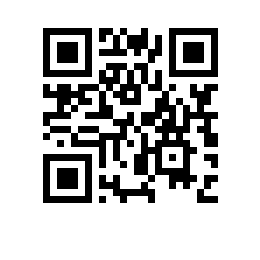 Об организации проведения основного отбора студентов для допуска к военной подготовке в Военном учебном центре Национального исследовательского университета «Высшая школа экономики» в 2021 годуВ соответствии с Положением о военных учебных центрах при федеральных государственных образовательных организациях высшего образования, утвержденным постановлением Правительства РФ от 03.07.2019 № 848, совместным приказом Минобороны РФ и Министерства образования и науки РФ от 26 сентября 2020 г. № 400 «Об определении Порядка приема и обучения граждан Российской Федерации в военных учебных центрах при федеральных государственных образовательных организациях высшего образования» во исполнение приказа Главнокомандующего Сухопутными войсками «Об организации в 2021 году работы и составе конкурсных комиссий при проведении конкурсного отбора граждан, изъявивших желание пройти военную подготовку в процессе обучения по основной образовательной программе в федеральных государственных образовательных организациях высшего образования» от 11.02.2021 № 23дсп в целях организованного проведения основного отбора студентов Национального исследовательского университета «Высшая школа экономики» (далее – НИУ ВШЭ), изъявивших желание пройти обучение по программам военной подготовки, ПРИКАЗЫВАЮ:1. Создать комиссию по основному отбору в следующем составе:председатель комиссии - полковник Усик А.Е., начальник отдела (подготовки подразделений и специалистов разведки Сухопутных войск) разведывательного управления Главного штаба Сухопутных войск.члены комиссии:- проректор Артемов Е.К.;- проректор Рощин С.Ю.;- директор по безопасности Козлов В.О.;- заместитель директора НИУ ВШЭ - Санкт-Петербург Цветков А.А.; - заместитель директора НИУ ВШЭ - Нижний Новгород Мольков С.Н.;- заместитель директора НИУ ВШЭ - Пермь Матвеев В.А.;- начальник Военного учебного центра Коргутов В.А.;- начальник учебной части – заместитель начальника Военного учебного центра Ретюнских И.В.;- заместитель начальника Военного учебного центра Гнидо А.В.;- начальник отделения учета Военного учебного центра Кашин А.В.(секретарь комиссии);- заведующий кафедрой физического воспитания Булыкин О.С.;- заведующий кафедрой физического воспитания НИУ ВШЭ - Санкт-Петербург Шансков М.А.; - заведующая кафедрой физического воспитания НИУ ВШЭ - Нижний Новгород Гришакова М.Н.;- заведующий кафедрой физического воспитания НИУ ВШЭ - Пермь Грабарь В.В.;- советник НИУ ВШЭ - Санкт-Петербург Глинин В.Н.;- советник НИУ ВШЭ - Нижний Новгород Трусов В.М.;- техник Военного учебного центра Полшков А.В.;2. Возложить на комиссию по основному отбору:2.1. запрос и обобщение данных от факультетов НИУ ВШЭ, Московского института электроники и математики им. А.Н. Тихонова (далее – МИЭМ), Международного института экономики и финансов (далее – МИЭФ), филиалов НИУ ВШЭ об успеваемости студентов по результатам трех учебных модулей (средний балл);2.2. изучение документов и анкетных данных студентов;2.3. направление студентов на военно-врачебную комиссию в военные комиссариаты и контроль прохождения ими медицинского освидетельствования и профессионального психологического отбора;2.4. анализ сведений, поступающих от факультетов НИУ ВШЭ, МИЭМ, МИЭФ, филиалов НИУ ВШЭ и из военных комиссариатов;2.5. проверку уровня физической подготовки студентов;2.6. определение профессиональной пригодности студентов к освоению военно-учетной специальности и возможности заключения с ними договора об обучении по программе военной подготовки;2.7. подготовку данных для формирования приказа НИУ ВШЭ о допуске студентов к военной подготовке в Военном учебном центре.3. Комиссии по основному отбору организовать и провести следующие мероприятия конкурсного отбора:3.1. общие собрания со студентами, обучающимися на 1 курсе и желающими пройти военную подготовку, в период с 22.03.2021 по 26.03.2021, по адресу г. Москва, ул. Космонавта Волкова, дом 18, аудитория 510, начало в 16.00; 3.2. прием заявлений на имя ректора от студентов, обучающихся на 1 курсе и желающих пройти военную подготовку в Военном учебном центре и выдача направлений для прохождения освидетельствования военно-врачебной комиссией в военных комиссариатах по месту жительства (пребывания) в электронной форме на корпоративном портале (сайте) НИУ ВШЭ в разделе «Военный учебный центр» в период с 22.03.2021 по 30.04.2021;3.3. прохождение освидетельствования военно-врачебной комиссией и профессионально-психологического отбора в военных комиссариатах по месту жительства (пребывания) в период с 01.04.2021 по 07.06.2021;3.4. проверка физической подготовленности студентов преподавателями кафедры физического воспитания НИУ ВШЭ и преподавателями кафедр физического воспитания филиалов НИУ ВШЭ в период с 07.06.2021 по 21.06.2021.4. Деканам факультетов, директорам МИЭМ, МИЭФ, филиалов НИУ ВШЭ:4.1. в срок до 07.06.2021 представить в учебную часть Военного учебного центра информацию об успеваемости (среднем балле) студентов, изъявивших желание пройти военную подготовку, за три модуля 2020/2021 учебного года;4.2. в срок до 07.06.2021 обеспечить прибытие студентов в Военный учебный центр (аудитория 102) для предоставления комиссии по основному отбору следующих документов и их копий:- паспорт гражданина Российской Федерации;- удостоверение гражданина, подлежащего призыву на военную службу; - справка о наличии (отсутствии) судимости;- студенческий билет;- карта медицинского освидетельствования;- карта профессионального психологического отбора;- характеристика на студента из учебного офиса5. Заведующему кафедрой физического воспитания НИУ ВШЭ Булыкину О.С., заведующему кафедрой физического воспитания НИУ ВШЭ - Санкт-Петербург Шанскову М.А., заведующей кафедрой физического воспитания НИУ ВШЭ - Нижний Новгород Гришаковой М.Н., заведующему кафедрой физического воспитания НИУ ВШЭ - Пермь Грабарь В.В. в период с 07.06.2021 по 21.06.2021 : 5.1. организовать и провести проверку физической подготовленности кандидатов на зачисление для обучения в Военный учебный центр в соответствии с методикой проведения основного отбора по трем упражнениям, характеризующим различные физические качества (подтягивание на перекладине, бег на 100 м, бег на 3 км), при условии снижения угрозы заражения коронавирусной инфекцией;5.2. предоставить результаты проверки комиссии по основному отбору в срок до 30.06.2021. Начальнику Военного учебного центра Коргутову В.А.:6.1. совместно с деканами факультетов, директорами МИЭМ, МИЭФ и филиалов НИУ ВШЭ спланировать и организовать информационно-разъяснительную работу со студентами по организации отбора и допуска к военной подготовке в Военном учебном центре, опубликовать информационный материал на корпоративном портале (сайте) НИУ ВШЭ;6.2. по окончании работы комиссии по основному отбору в срок до 16.07.2021 подготовить проекты приказов о допуске граждан из числа студентов НИУ ВШЭ к военной подготовке в Военном учебном центре по военно-учетным специальностям офицеров запаса, сержантов запаса, солдат запаса. 7. Контроль исполнения настоящего приказа возложить на проректора Артемова Е.К. Ректор									          Я.И. Кузьминов